晋升渠道：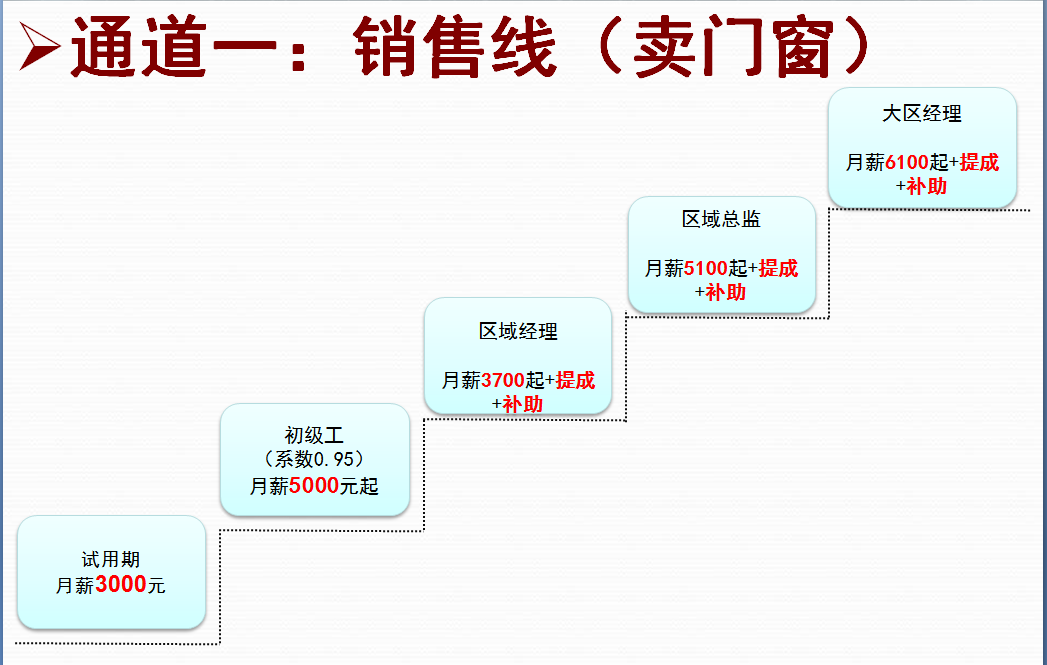 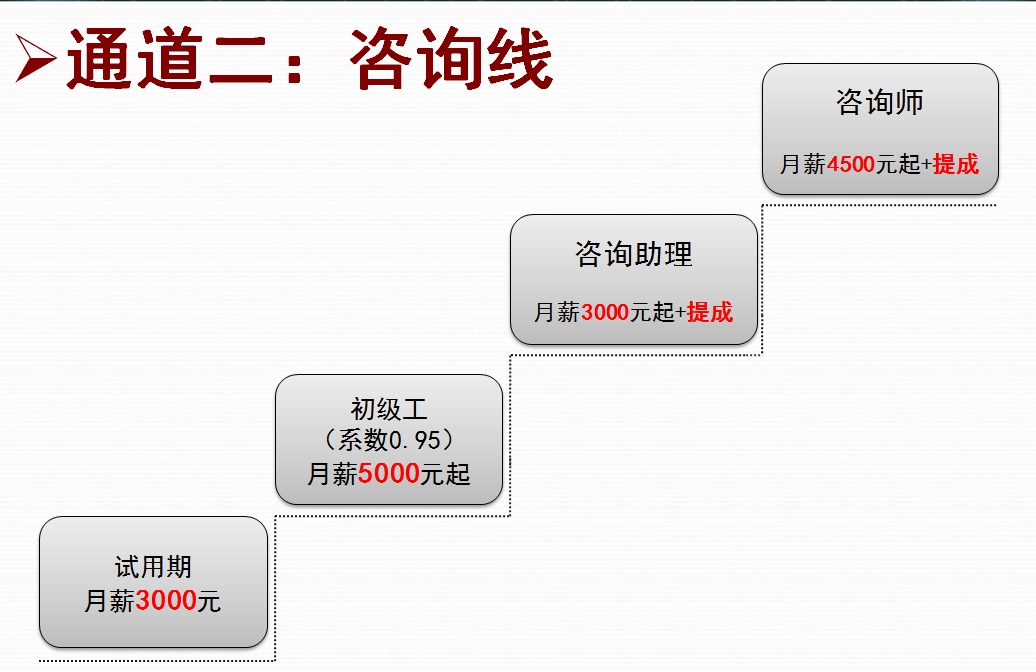 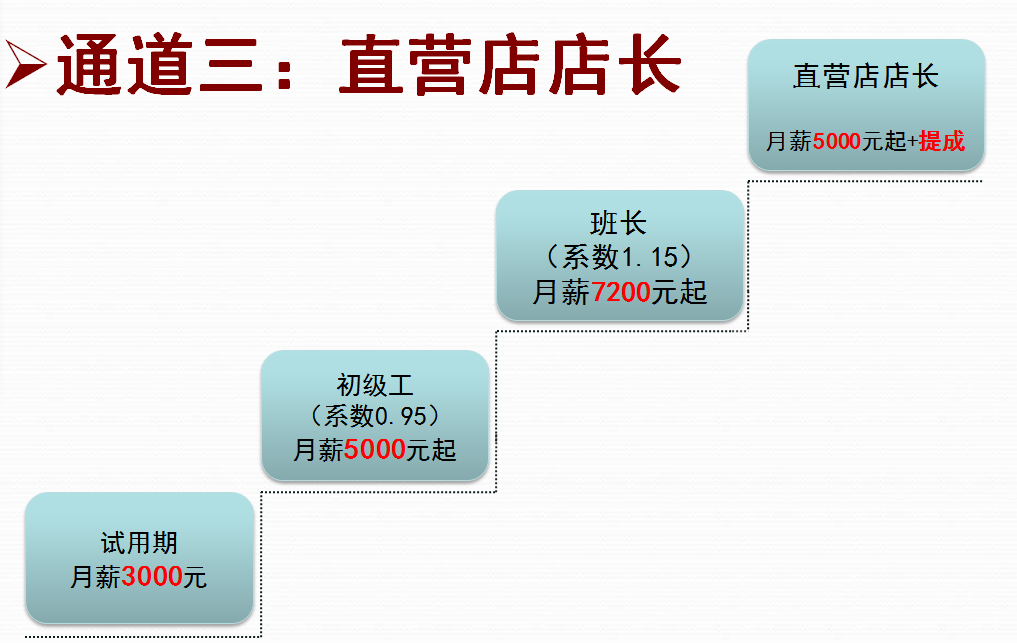 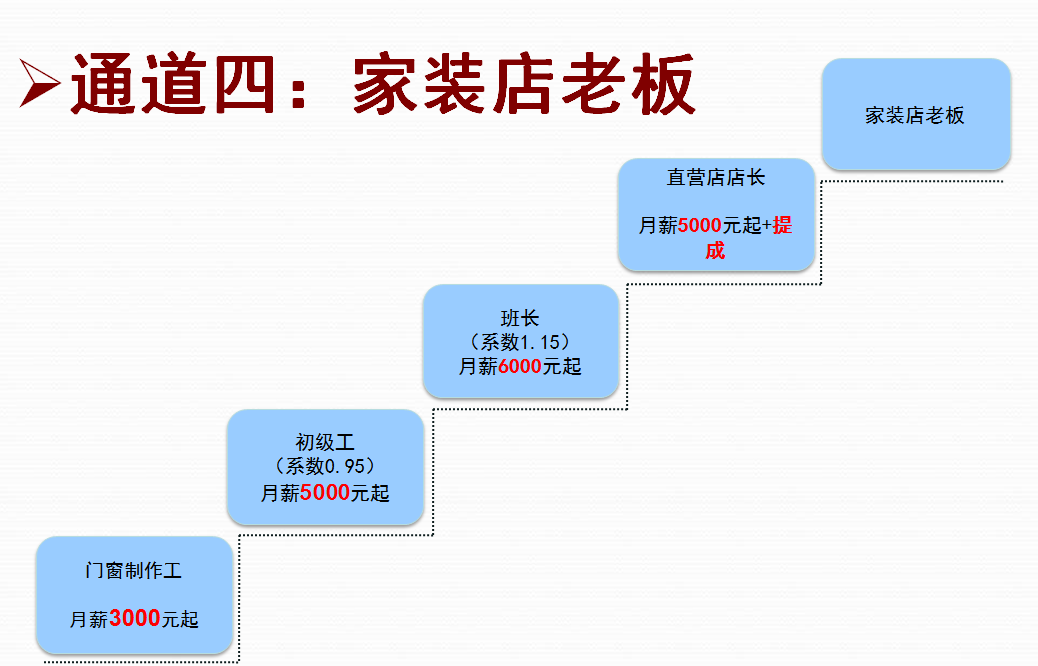 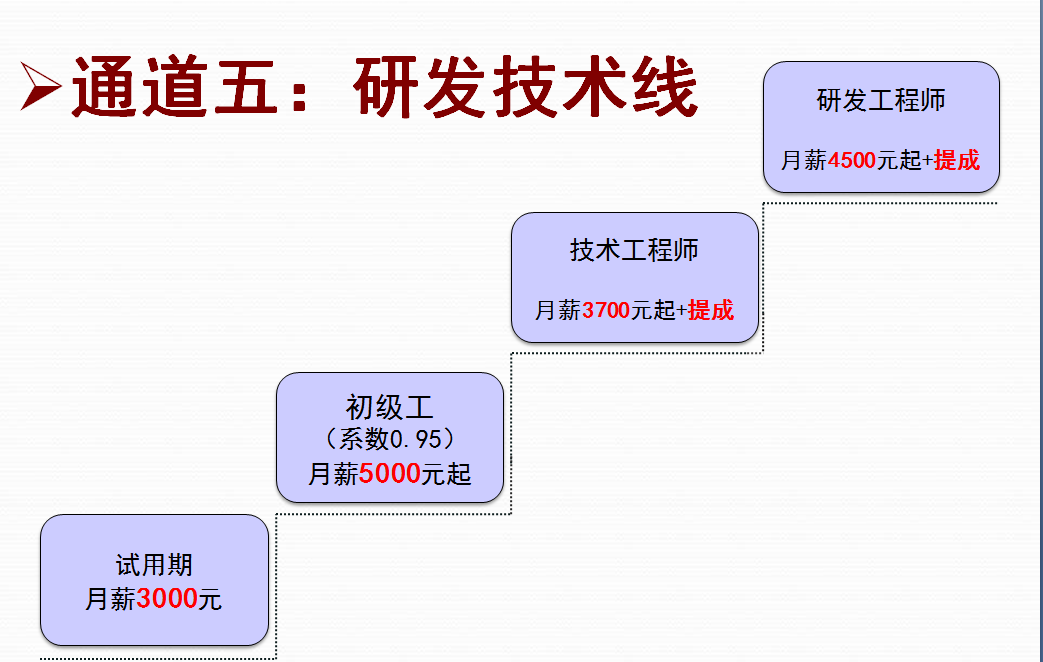 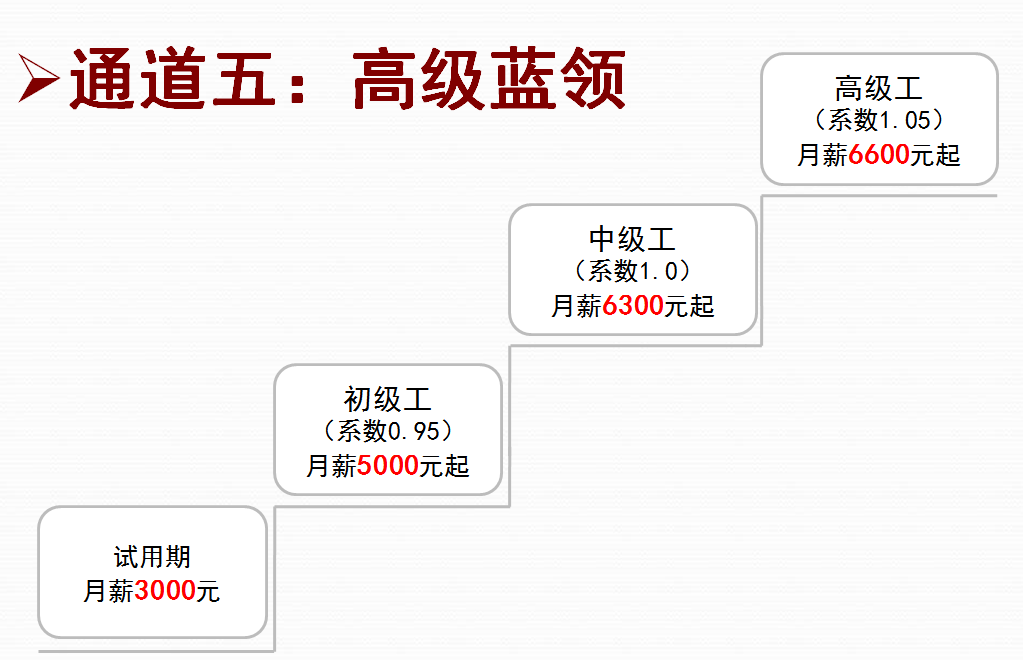 